         «Подвиг во имя жизни»10 января в СДК села Красный Восход, прошли уроки мужества с ребятами  Красновосходской  СОШ  5 и 6 классов ( классный руководитель Малакоева З.Ш.) -  «Подвиг во имя жизни», посвященный  Кизлярским событиям 9 января 1996 года. Для мероприятия был подготовлен стенд статей о героях тех событий «Я вновь листаю страницы». Ведущими Салазовой А.А  и Денисенко Н.М. было много рассказано о событиях тех страшных дней. Классный руководитель Малакоева З. была очевидцем тех дней, она с ужасом рассказала ребятам , что  была в таком возрасте как они, что пришлось ей пережить в этом январе1996 года. И что сейчас в нашей жизни нет места терроризму. Терроризм – это страшное зло, за которое погибают невинные люди. В заключение  для ребят был показан видеоролик.Директор СДК Салазова А.А.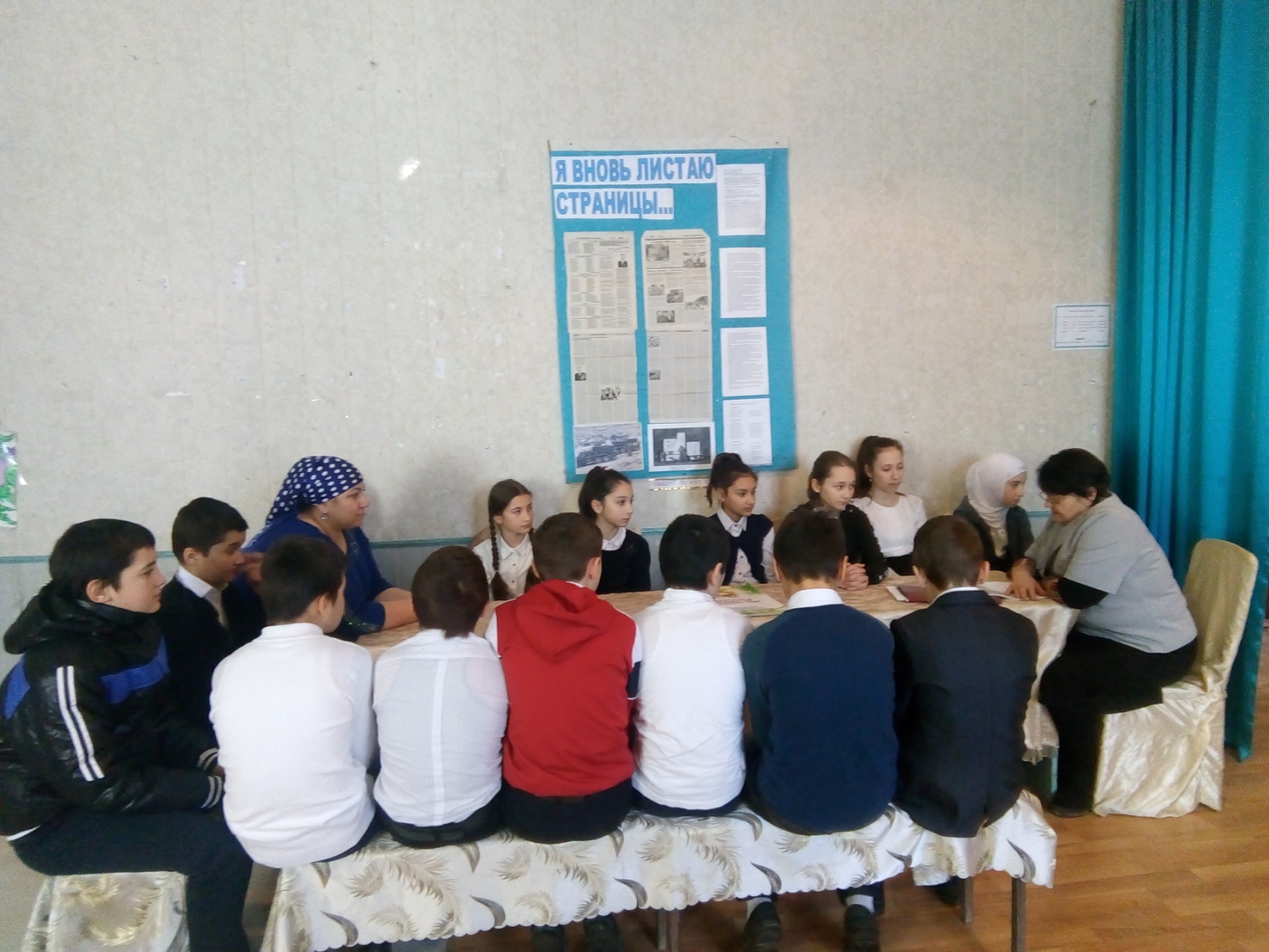 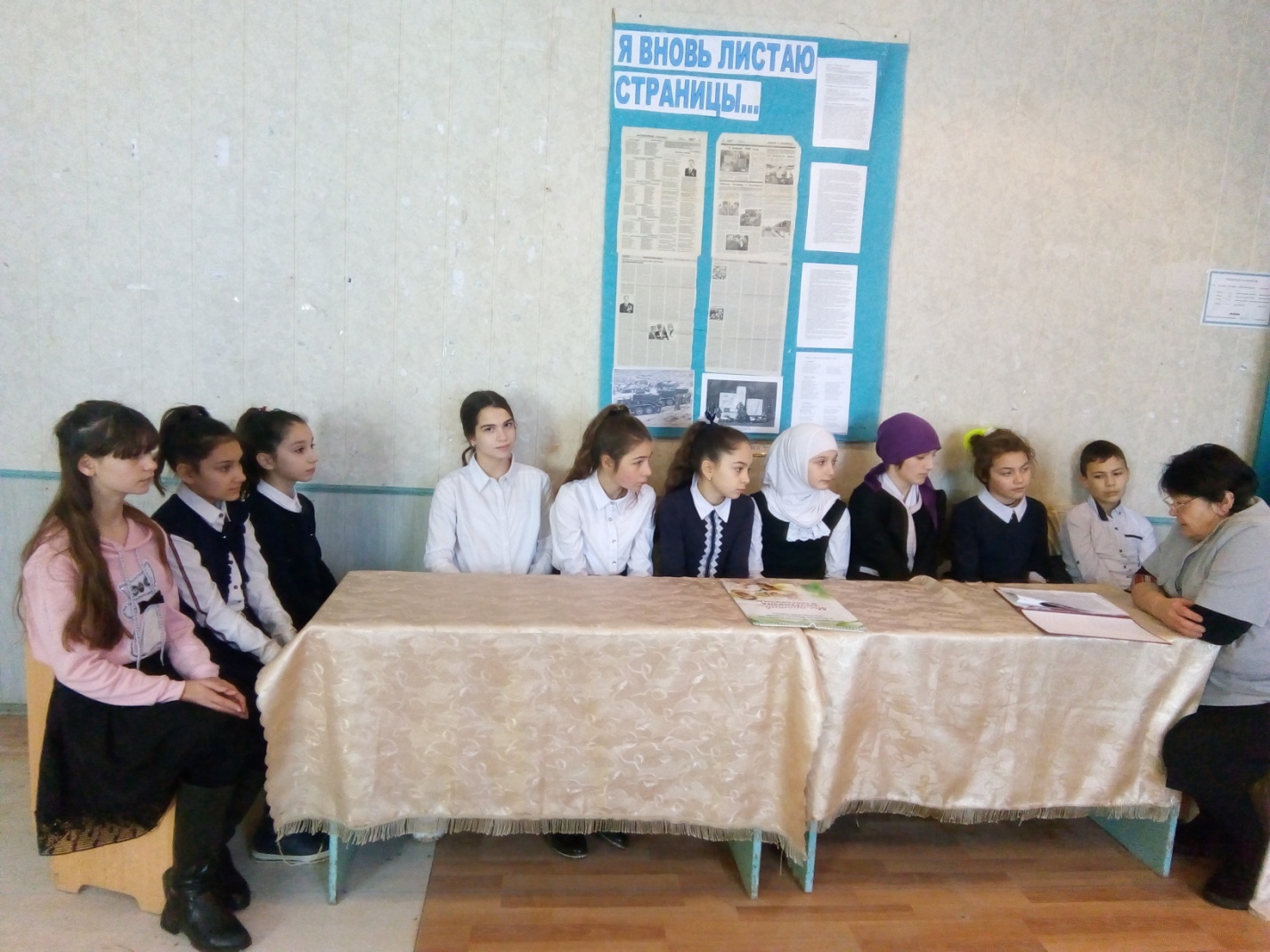 0